RwandaRwandaRwandaRwandaAugust 2029August 2029August 2029August 2029MondayTuesdayWednesdayThursdayFridaySaturdaySunday12345National Harvest Day678910111213141516171819Assumption202122232425262728293031NOTES: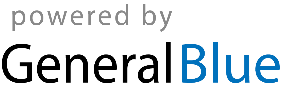 